Комитет по охране объектов культурного наследия Вологодской областиАвтономное учреждение культуры Вологодской области «Вологдареставрация»Культурно-просветительский и духовный центр «Усадьба Брянчаниновых»ПОЛОЖЕНИЕо проведении областного конкурса творческих работ  «Новогодний маскарад»Вологда, 2019ОБЩИЕ ПОЛОЖЕНИЯ1.1. Настоящее Положение устанавливает порядок организации и проведения областного конкурса творческих работ по созданию карнавальных масок XVIII-XIX веков «Новогодний маскарад» (далее – Конкурс).1.2. Организаторами Конкурса являются Комитет по охране объектов культурного наследия Вологодской области, автономное учреждение культуры Вологодской области «Вологдареставрация», культурно-просветительский и духовный центр «Усадьба Брянчаниновых» (далее – Организаторы).1.3. Организация и проведение Конкурса строится на принципах общедоступности, свободного развития личности и свободы творческого самовыражения участников Конкурса.ЦЕЛИ И ЗАДАЧИ КОНКУРСА2.1.	Цели2.1.1. Актуализация историко-культурного наследия путём привлечения участников к изучению, интерпретации и творческому осмыслению моды карнавальных новогодних масок в России XVIII-XIX столетий.Сохранение и развитие традиций национальной культуры русского народа, популяризация карнавальных масок XVIII-XIX веков как культурной идентичности русского народа и его нематериального наследия. ЗадачиСохранить карнавальные маски как нематериального культурного наследия страны;Развить духовную и эстетическую культуру у взрослых и детей, формировать нравственное и эстетическое восприятия;Использовать новогодние аксессуары как культурную идентичность русского народа;Развить творческие способности у населения Вологодской области и реализовать творческий потенциал;Стимулировать интересы населения к изучению, сохранению и развитию традиций, материального и нематериального культурного наследия эпохи XVIII-XIX веков;Создать условия для творческого общения, обмена опытом и идеями между авторами, семьями и творческими коллективами;2.2.7. Демонстрировать уровень приобретенных знаний, навыков и умений, способности творчески мыслить, а также умения воплощать собственные идеи в практические решения; Обеспечить преемственность поколений, которая является основой для сохранения лучших духовных и нравственных традиций, целостности современного общества.УСЛОВИЯ КОНКУРСА3.1. На Конкурс принимаются работы, выполненные в любых техниках: папье-маше, макраме, вязание, аппликация, оригами и т.д.3.2. При подготовке аксессуаров или украшений для конкурса участники должны использовать материалы, максимально приближенные к соответствующим в XVIII-XIX векам.3.3. Работа должна быть максимально приближена к реальному размеру и иметь возможность использоваться по своему прямому назначению.3.4. Работы, представленные на Конкурс, не возвращается участникам и победителям. Аксессуары будут представлены на передвижных выставках в Вологодской области в рамках популяризации усадебной культуры и традиций России.3.5. Отправляя Работу на Конкурс, один из законных представителей Участника, не достигшего 14 лет, соглашается с условиями конкурса, указанными в данном Положении, в том числе дает согласие:–	на возможное размещение рисунков на сайтах АУК ВО «Вологдареставрация», КП и ДЦ «Усадьба Брянчаниновых» и/или на их страницах в социальной сети «ВКонтакте»;–	на возможную публикацию рисунков в электронных и печатных версиях СМИ;–	на использование рисунков для подготовки внутренних отчетов Организатора;–	на использование рисунков в печатных и рекламных материалах АУК ВО «Вологдареставрация».УЧАСТНИКИ И ПОРЯДОК КОНКУРСА4.1. Участниками Конкурса могут выступать жители Вологодской области старше 7 лет.4.2. Конкурс проводится по двум номинациям:–	«Лучшая детская работа» – данная номинация предполагает работы детей в возрасте от 7 до 18 лет;–	«Лучшая взрослая работа» – данная номинация включает работы взрослого населения области старше 18 лет.4.3. Конкурс проводится на всей территории Вологодской области и в г. Вологде в четыре этапа:1)	Рекламная кампания конкурса – ноябрь 2019 г; 2)	Подготовка работ и предоставление их в АУК ВО  «Вологдареставрация» – 1ноября-13 декабря 2019 г;3)	Работа жюри – 16-20 декабря 2019 г;4)	Награждение победителей пройдет в Доме Левашова города Вологды в декабре 2019 г. 4.4. Работа участника должна сопровождаться заявкой на участие в Конкурсе (см. Приложение №1). 4.5. Работы Участников Конкурса должны поступить Организаторам до 15 часов 45 минут 13 декабря 2019 года включительно.4.6. Работы, не соответствующие тематике Конкурса или требованиям, указанным в пункте 3 данного Положения, к участию в Конкурсе не допускаются и не рассматриваются.5. ЖЮРИ КОНКУРСА5.1. Подведение итогов конкурса осуществляется членами конкурсной комиссии. 5.2. Численный состав жюри не менее 4 человек.5.3. Жюри оценивает представленные Работы участников Конкурса и определяет победителей. 5.4. Результаты Конкурса оформляются протоколом, который подписывают членами Жюри.5.5. Организаторы оставляют за собой право утвердить дополнительные номинации (не более трёх) и наградить победителей в этих номинациях специальными призами. 6. ПОРЯДОК И КРИТЕРИИ ВЫБОРА ПОБЕДИТЕЛЯ И ПРИЗЕРОВ КОНКУРСА6.1. Критериями выбора Победителей Конкурса являются соответствие тематике и периоду XVIII-XIX веков, качество исполнения работ, самостоятельность, возможность практического применения, творческий и оригинальный подход.6.2. Оценка работ участников Конкурса и выявления победителей осуществляется членами жюри Конкурса на специальных рабочих встречах по Конкурсу.НАГРАЖДЕНИЕ ПОБЕДИТЕЛЕЙ И УЧАСТНИКОВ КОНКУРСА7.1. Все конкурсанты получают дипломы участников (в электронной форме). Победители (1,2,3 места) в каждой из номинаций награждаются дипломами в печатном виде и ценными призами в виде цифровых гаджетов. На усмотрение Организаторов победители дополнительных номинаций могут получить подарочные сертификаты.7.2.	В случае невозможности личного присутствия победителя на торжественном мероприятии приз может быть передан его представителю.7.3.	Для получения Приза законному представителю победителя необходимо предоставить Организатору следующие сведения:–	Фамилию, имя, отчество, дату и место рождения Участника;–	Фамилию, имя, отчество законного представителя Участника.Контактные данные Организатора:Автономное учреждение культуры Вологодской области «Вологдареставрация», 160000, г. Вологда, ул. Герцена, 37, 1 этаж, каб. 5. Культурно-просветительский и духовный центр «Усадьба Брянчаниновых», Вологодская область, Грязовецкий район, с. Покровское.Дополнительную информацию о Конкурсе можно получить по телефону: 8 (8172) 72-80-58 – специалист по связям с общественностью и СМИ, Алексеева Мария Александровна.Работы на Конкурс можно приносить и присылать с понедельника по пятницу по адресу: 160000, г. Вологда, ул. Герцена,37, 1 этаж, каб. 5. Время работы: пн.-чт. с 8:00 до 17:00, пт. с 8:00 до 15:45 (обеденный перерыв с 12:30 до 13:15).E-mail: media@vologdarestoration.ru.Официальная страница ВКонтакте: https://vk.com/restorationvologda.Приложение № 1Заявка на участие в областном конкурсе творческих работ«Новогодний маскарад»Номинация________________________________________________________Название (если есть) ______________________________________________Ф.И.О. участника (полностью)_______________________________________Адрес места жительства____________________________________________Дата рождения_____________________________________________________Контактный телефон _____________________________________________Е-mail_____________________________________________________________ Даю согласие на обработку и использование своих персональных данных в соответствии с ФЗ от 27.07.2006 № 152-ФЗ «О персональных данных» Даю согласие на участие в выставке и публикацию работ в СМИ. С Положением о проведении областного конкурса творческих работ «Новогодний маскарад» ознакомлен(а)._____________ 2019 года ____________ ____________                                            (подпись участника)           (расшифровка подписи)Приложение №2Вспомогательная информацияhttps://studbooks.net/664160/turizm/analiz_karnavalov_provodimyh_rossiyskoy_federatsii – из истории карнавалов в России;https://ru.wikipedia.org/wiki/%D0%91%D0%B0%D0%BB-%D0%BC%D0%B0%D1%81%D0%BA%D0%B0%D1%80%D0%B0%D0%B4 – понятие о бале-маскараде;https://spb.aif.ru/society/people/kostyumirovannoe_vesele_kak_prohodili_maskarady_v_peterburge_xix_veka – маскарады в XIX веке;https://fb.ru/article/62937/karnavalnaya-maska-eto-prosto-i-krasivo – как сделать карнавальную маску своими руками. Примеры масок: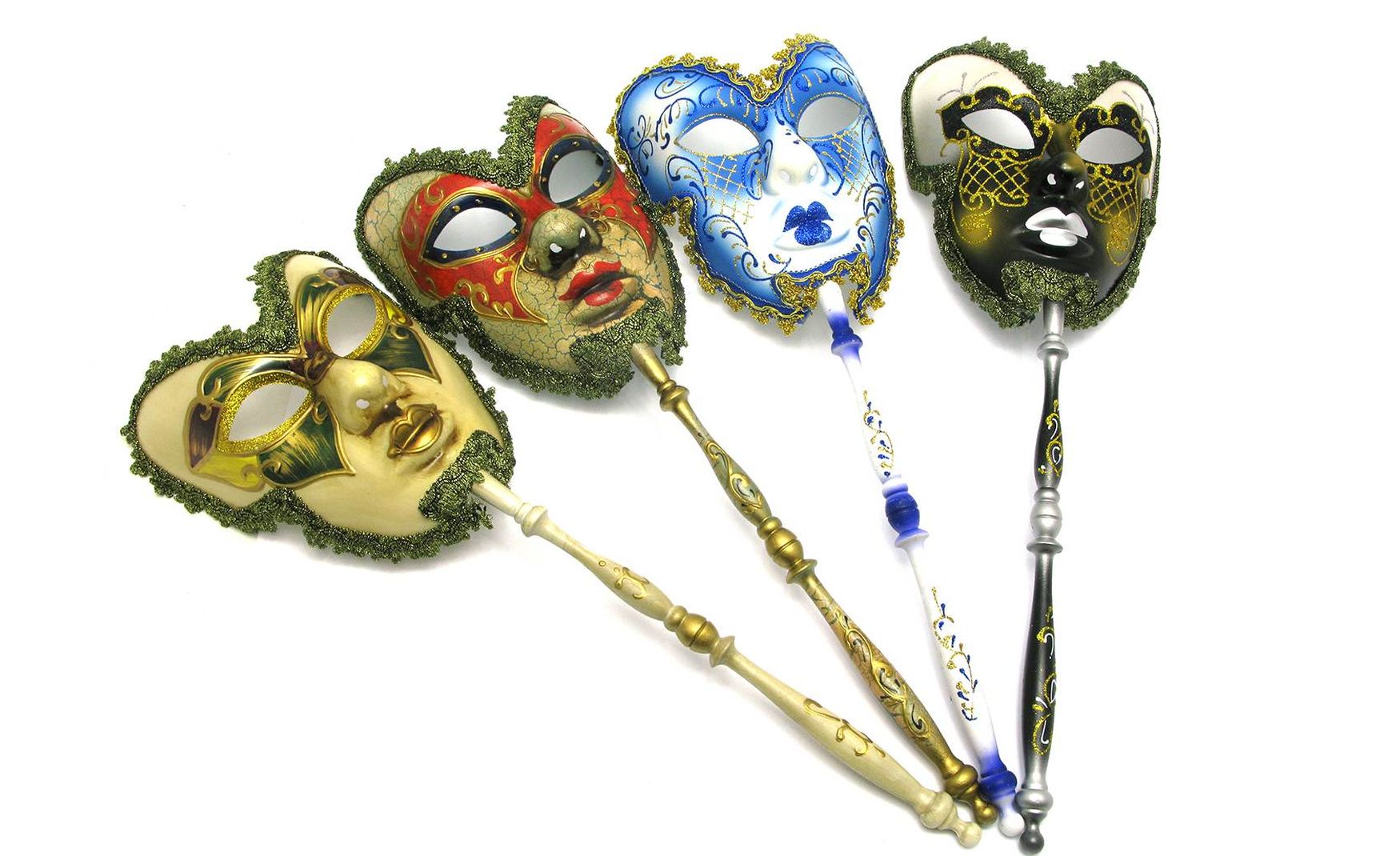 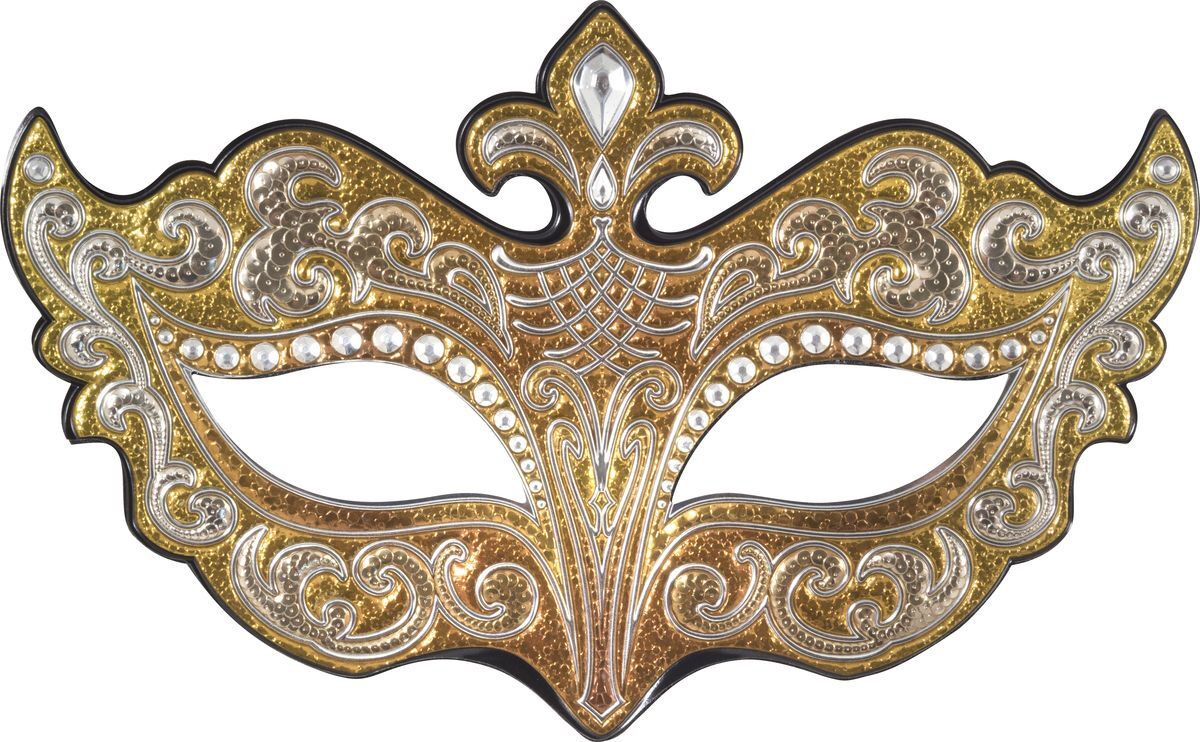 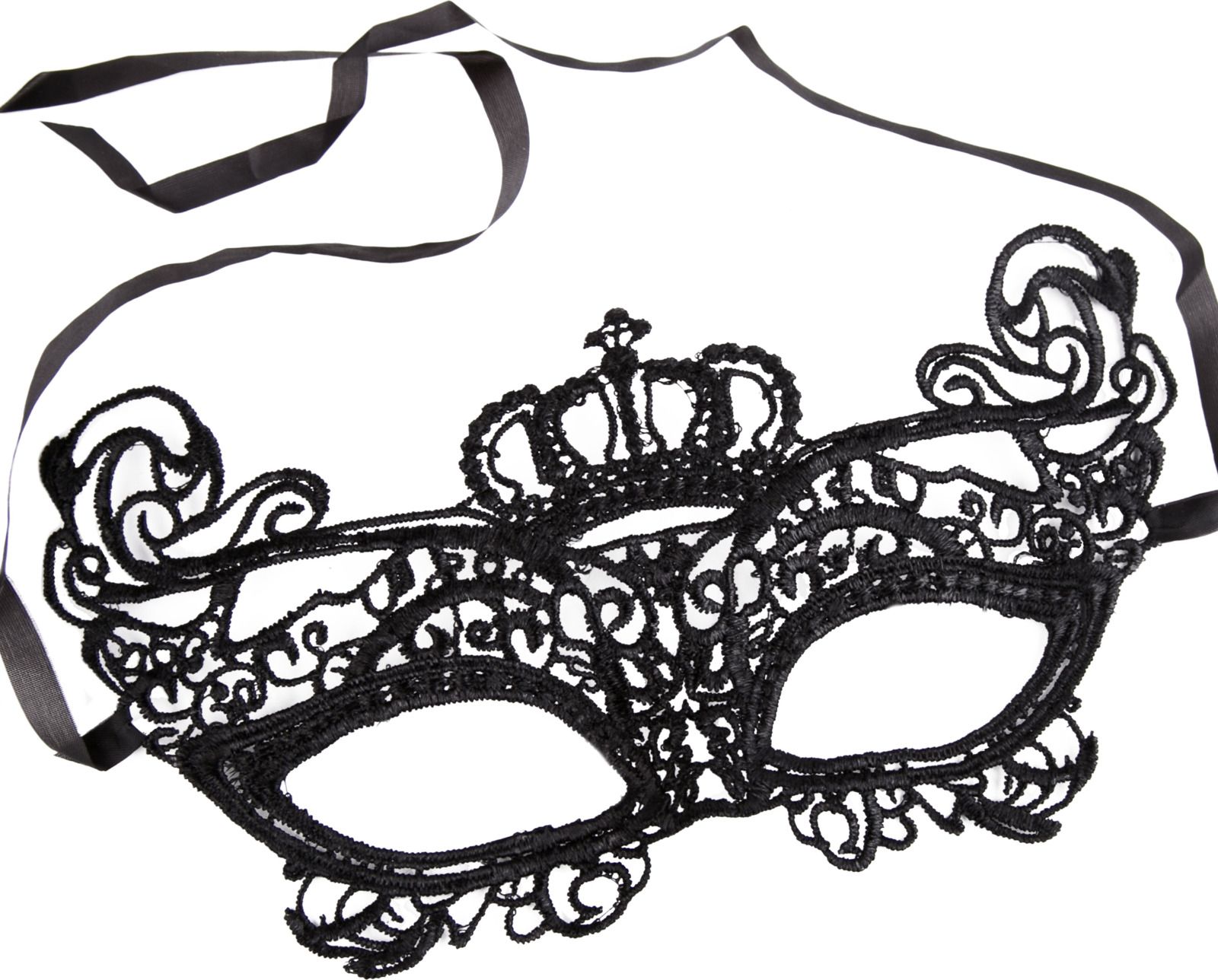 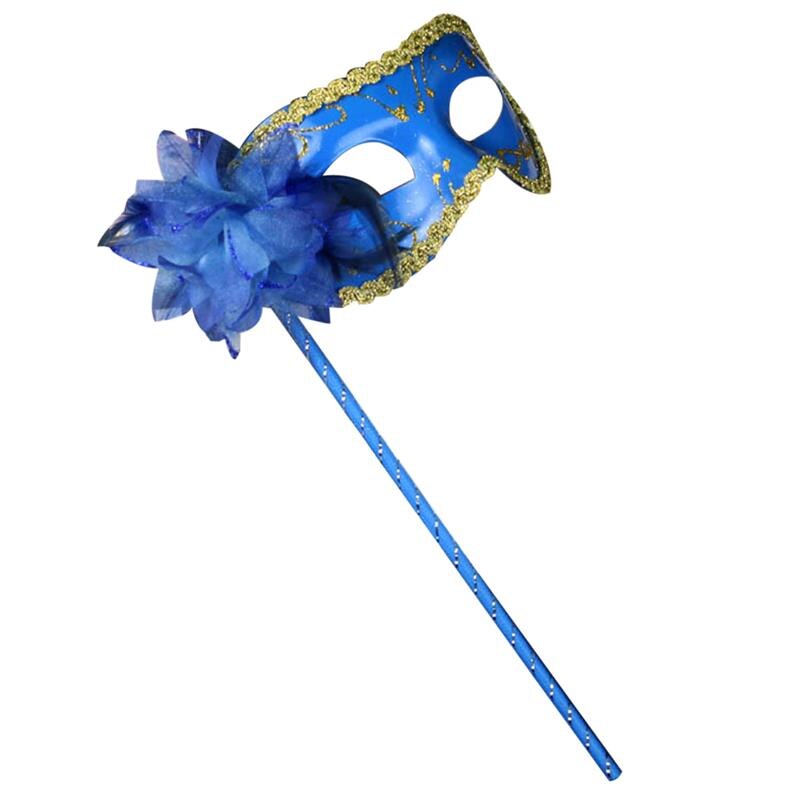 УТВЕРЖДАЮПредседатель Комитета по охране объектов культурного наследия Вологодской области__________________ Е.Н. Кукушкина«___» ___________________ 2019 г.УТВЕРЖДАЮДиректор АУК ВО «Вологдареставрация»_________________Д.Н. Русанов«___» __________________ 2019 г.